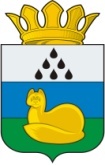 Администрация  Уватского муниципального районаКомитет по образованию ПРИКАЗОб итогах муниципального этапа Всероссийской олимпиады школьниковпо общеобразовательным предметам в 2016-2017 учебном году  В соответствии с Положением о всероссийской олимпиаде школьников, утвержденным приказом Министерства образования и науки Российской Федерации от 18.11.2013 года №1252,  приказами Министерства  образования и науки  о внесении изменений в  Порядок проведения Всероссийской олимпиады школьников  № 249 от 17.03.2015 и №1488 от 17.12.2015, приказом Департамента образования и науки Тюменской обл. от 26.08.2016 №738/ОД приказом Комитета по образованию Уватского муниципального района от 05.09.2016 № 104.С 9 ноября по 1 декабря 2016    в школах района был проведен муниципальный этап Всероссийской олимпиады школьников по 19 общеобразовательным предметам. В олимпиаде приняли участие  учащихся из 13 школ районаПРИКАЗЫВАЮУтвердить итоги муниципального этапа Всероссийской олимпиады школьников (приложение №1) с вручением дипломов Комитета по образованию.2. Руководителям образовательных учреждений района довести до  педагогических коллективов информацию об итогах районной олимпиады школьников3. Руководителям образовательных школ поощрить педагогов, подготовивших победителей и призеров районной олимпиады Председатель                                                С.А.УфимцеваПриложение 1Итоги районной олимпиады школьников по общеобразовательным предметамдекабрь 2016г «05»  декабря  2016 г.                                           с. Уват№151(предметклассМесто в рейтинге% выполнения задания№ п\пФ.И. учащегосяшкола Тип дипломаобществознание111631Шехирева Татьяна«Красноярская СОШ»победительобществознание112582Головян АнастасияМАОУ «Уватская СОШ»призеробществознание113573Меркулова АннаМАОУ «Уватская СОШ»призеробществознание101704Кошелева Кристина Михайловна«Красноярская СОШ»победительобществознание102635Баглаева Анна Леонидовна«Красноярская СОШ»призеробществознание103616Кошелева Марина  МихайловнаКрасноярская СОШ»призеробществознание91607Молдожанова  АльбинаМАОУ «СОШ п.Демьянка»победительобществознание92548Ануфриева Мария«Красноярская СОШ»призеробществознание81529Солянкина АнгелинаМАОУ «СОШ п.Демьянка»победительобществознание825110Шайшникова АнгелинаМАОУ «Туртасская СОШ»призеробществознание7167,511Потапова Полина Геннадьевна«Красноярская СОШ»победительобществознание726512Усольцева Ксения Сергеевна«Мугенская СОШ»призеробществознание7363,713Кулагина Елизавета Ивановна«Мугенская СОШ»призеристория1015014Кошелева Марина Михайловна«Красноярская СОШ»победительистория1115215Шехирева Татьяна Сергеевна«Красноярская СОШ»победительбиология7189,516Кулагина Елизавета Ивановна«Мугенская СОШ»победительбиология7286,817Слинкин Илья Вячеславович«Мугенская СОШ»призербиология8150,818Светличный Владислав МаратовичМАОУ «Демьянская СОШ»победительбиология11157,319Шехирева Татьяна Сергеевна«Красноярская СОШ»победительгеография815820Махсотова МиланаМАОУ «СОШ п.Демьянка»победительгеография916321Григорьев ВадимМАОУ «Уватская СОШ»победительгеография925322Абрамова НатальяМАОУ «СОШ п.Демьянка»призерлитература815023Шайшникова  Ангелина МАОУ «Туртасская СОШ»победительлитература918024Григорьев Вадим МАОУ «Уватская СОШ»победительлитература926725Тюменева ТатьянаМАОУ «Ивановская СОШ»призерлитература1115226Самоловов Самир ОктаевичМАОУ «Туртасская СОШ»победительфизика101 6027Кривоносов Кирилл МихайловичМАОУ «Туртасская СОШ»победительфизика1025428Шишкин Денис АлександровичМАОУ «Туртасская СОШ»призерфизика1035329Банникова Мария ВитальевнаМАОУ «СОШ п.Демьянка»призерфизика1116430Попов Евгений ИгоревичМАОУ «Туртасская СОШпобедительматематика714931Юсупова Софья ОлеговнаМАОУ «Уватская СОШ»призерРусский язык815532Шайшникова Ангелина ПавловнаМАОУ «Туртасская СОШ»победительРусский язык10151,533Баглаева Анна Леонидовна«Красноярская СОШ»победительРусский язык1115234Шехирева Татьяна Сергеевна«Красноярская СОШ»победительанглийский8167,135Шайшникова Ангелина ПавловнаМАОУ «Туртасская СОШ»победительанглийский8265,736Пермитин Артем АлександровичМАОУ «Уватская СОШ»призеранглийский8355,737Пузина Дарья АлександровнаМАОУ Демьянская СОШ»призеранглийский11161,438Попов Евгений ИгоревичМАОУ «Туртасская СОШ»победительТехнология717939Волкова Елизавета РомановнаМАОУ «Туртасская СОШ»победительТехнология727840Воробьева Анастасия РомановнаМАОУ «Туртасская СОШпризерТехнология8168,841Дудникова  Татьяна ГермановнаМАОУ «Туртасская СОШ»победительТехнология826642Чуракова Надежда ИвановнаМАОУ «Туртасская СОШ»призерТехнология835843Морозова Ольга КонстантиновнаМАОУ «Демьянская СОШ»призерТехнология917844Мацевич Ксения ДенисовнаМАОУ «Туртасская СОШ»победительТехнология926645Чижикова Светлана МихайловнаМАОУ «Туртасская СОШ»призерТехнология1018146Крестьянникова Мария ЮрьевнаМАОУ «Туртасская СОШ»победительТехнология1027247Рудякова Екатерина ДмитриевнаМАОУ «Туртасская СОШ»призерТехнология1035148Лузанова Диана ДмитриевнаМАОУ «СОШ п.Демьянка»призерФизкультура7175,449Кошкарова Екатерина НиколаевнаМАОУ «Ивановская СОШ»победительФизкультура7267,350Пуртова Татьяна АлексеевнаМАОУ Демьянская СОШпризерФизкультура7367,351Преснецова Марина Владимировна«Красноярская СОШ»призерФизкультура8171,0252Ансимова Дарья ОлеговнаМАОУ «Туртасская СОШ»победительФизкультура8270,353РазбойниковаЯна НиколаевнаМАОУ «Ивановская СОШ»призерФизкультура8351,1854ТерешинаВалентина СергеевнаМАОУ «СОШ п.Демьянка»призерФизкультура7177,355Назаров Сергей ЮрьевичМАОУ «Ивановская СОШ»победительФизкультура7271,456Ботов Степан ВладиславовичМАОУ «Демьянская СОШ»призерФизкультура7369,357Цуканов Владимир ВладимировичМАОУ «Туртасская СОШ»призерФизкультура8176,858Упоров Дмитрий РомановичМАОУ «Туртасская СОШ»победительФизкультура826559Кукарев Кирилл АлександровичМАОУ «Уватская СОШ»призерФизкультура9159,9560Медведева Анна АлександровнаМАОУ «Туртасская СОШ»победительФизкультура9255,761Кунгурова Мария ПавловнаМАОУ «Уватская СОШ»призерФизкультура1117462Меркулова АннаМАОУ «Уватская СОШ»победительФизкультура11269,2563Кузнецова Юлия ВячеславовнаМАОУ «Уватская СОШ»призерФизкультура11367,264Созонова кристина АнатольевнаМАОУ «Туртасская СОШ»призерФизкультура9178,565Балаев Вадим СергеевичМАОУ «Туртасская СОШ»победительФизкультура9265,0866Белов Александр НиколаевичМАОУ «Ивановская СОШ»призерФизкультура9358,967Набиев Марат РисхатовичМАОУ «Уватская СОШ»призерФизкультура10165,968Фаизов Олег АнатольевичМАОУ «Уватская СОШ»победительФизкультура10263,569Калинин Павел АртемовичМАОУ «Ивановская СОШ»призерФизкультура10363,210Балакин Дмитрий АлександровичМАОУ «Туртасская СОШ»призерМХК1015171Лузанова Диана ДмитриевнаМАОУ «СОШ п.Демьянка»победительМХК1116472Вяткина Мария ВладимировнаМАОУ «СОШ п.Демьянка»победительМХК1125473Злыгостев Максим Анатольевич«Красноярская СОШ»призерПраво916574Ануфриева Мария Ивановна«Красноярская СОШ» победительПраво925875Верховых Вероника ЕвгеньевнаМАОУ «Туртасская СОШ»ПризерПраво1017776Баглаева Анна Леонидовна«Красноярская СОШ»победительПраво1027177Кошелева Марина Михайловна«Красноярская СОШ»ПризерПраво1036878Кошелева Кристина Михайловна«Красноярская СОШ»Призер Право1119279Шехирева Татьяна Сергеевна«Красноярская СОШ»победительОБЖ1116480Медведев Никита АндреевичМАОУ «Демьянская СОШ»победительОБЖ1126081Сударов Дмитрий АлександровичМАОУ «Туртасская СОШ»победитель